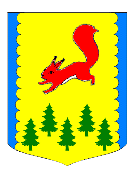 КРАСНОЯРСКИЙ КРАЙАДМИНИСТРАЦИЯ ПИРОВСКОГО МУНИЦИПАЛЬНОГО ОКРУГАПОСТАНОВЛЕНИЕОб утверждении муниципальной программы «Содействие развитию местного самоуправления»  	В соответствии со статьей 179 Бюджетного кодекса Российской Федерации, Федеральным законом от 06.10.2003 №131-ФЗ «Об общих принципах организации местного самоуправления в Российской Федерации», решением Пировского окружного Совета депутатов от 26.11.2020 №5-34р «Об утверждении Положения о бюджетном процессе в Пировском муниципальном округе», постановлением администрации Пировского муниципального округа от 05.10.2022 №488-п «Об утверждении перечня муниципальных программ Пировского муниципального округа», на основании Порядка принятия решений о разработке муниципальных программ Пировского муниципального округа, их формирования и реализации, утвержденного постановлением администрации Пировского муниципального округа от 09.07.2021 №377-п, руководствуясь Уставом Пировского муниципального округа, ПОСТАНОВЛЯЮ:1.Утвердить муниципальную программу «Содействие развитию местного самоуправления» согласно приложению к настоящему постановлению.	2.Настоящее постановление вступает в силу с 01.01.2023 года, но не ранее дня, следующего за днем его официального опубликования в районной газете «Заря».	3.Контроль за исполнением настоящего постановления возложить на первого заместителя главы Пировского муниципального округа С.С.Ивченко.Приложение к Постановлению администрации  Пировского округа                                                                       от 11.11.2022 №578-п Муниципальная программа «Содействие развитию местного самоуправления»Паспорт муниципальной программы.Характеристика текущего состояния социально-экономического развития муниципального управления с указанием основных показателей социально-экономического развития Пировского округаМестное самоуправление представляет собой один из важнейших институтов гражданского общества. В соответствии со статьей 
130 Конституции Российской Федерации местное самоуправление обеспечивает самостоятельное решение населением вопросов местного значения, владение, пользование и распоряжение муниципальной собственностью. Федеральным законом от 06.10.2003 № 131-ФЗ «Об общих принципах организации местного самоуправления в Российской Федерации» закреплены вопросы местного значения, реализация которых относится к компетенции органов местного самоуправления муниципальных районов, городских округов, городских и сельских поселений. Большая часть вопросов местного значения направлена на обеспечение населения необходимыми социальными услугами и формирование комфортной среды обитания человека.В настоящее время органы местного самоуправления при реализации полномочий по решению вопросов местного значения столкнулись с рядом проблем, среди которых наиболее актуальными являются:1) необеспеченность кадрами основных социальных сфер района: сферы образования, здравоохранения, культуры.Качество предоставления муниципальных услуг, эффективность деятельности органов местного самоуправления и, в конечном итоге, уровень социально-экономического развития муниципального образования зависят и от обеспеченности основных учреждений района профессиональными кадрами.Задачу подготовки и обеспечения жильем специалистов для органов местного самоуправления и муниципальных учреждений района планируется решать путем реализации подпрограммы «Развитие кадрового потенциала органов местного самоуправления»Невыполнение целевых показателей и показателей результативности Программы в полном объеме может быть обусловлено следующими рисками:учитывая, что бюджет муниципального образования высокодотационный возможны финансовые риски, вызванные недостаточностью финансовых средств.В целях управления указанными рисками в процессе реализации Программы предусматривается:осуществление контроля исполнения мероприятий подпрограмм Программы;контроль достижения конечных результатов и эффективного использования финансовых средств Программы.Описание основных целей и задач программыЦелью Программы является содействие повышению комфортности условий жизнедеятельности в Пировском округе и эффективной реализации полномочий, закрепленных за муниципальным образованием.Для достижения поставленной цели необходимо решение следующих задач:1. Подготовка и обеспечение жильем специалистов для органов местного самоуправления и муниципальных учреждений округа.         2. Формирование и поддержание современной информационной и телекоммуникационной инфраструктуры.Оценить достижение цели и задач Программы позволят целевые показатели:Число специалистов, получающих стипендию главы района;Количество молодых специалистов, получающих подъёмные;Количество приобретаемых квартир для молодых семей;Количество  поселений, жители которых имеют возможность получения услуг доступа к сети Интернет.4. Прогноз конечных результатов, характеризующих целевое состояние (изменение состояния) уровня и качества жизни населения, социально-экономическое  развитие  экономики, степени реализации других общественно значимых интересовПрогноз достижения обозначенной Программой цели должен отражать улучшение качества предоставления муниципальных услуг, повышение уровня качества жизни населения.Перечень целевых показателей и показателей результативности Программы с расшифровкой плановых значений по годам ее реализации представлены в приложении  к Программе. 5. Информация по подпрограммам, отдельным мероприятиям программы Для достижения цели и задач программы, направленных на содействие развитию местного самоуправления , в программу включены 1 подпрограмма и одно отдельное мероприятие.5.1.Подпрограмма «Развитие кадрового потенциала органов местного самоуправления»5.1.1. Описание общеокружной проблемы, на решение которой направлена реализация подпрограммы.Пировский округ насчитывает 6643 человек, из них трудоспособное население на 1 января 2022 года составляет 3110 человек. В округе в 2021 году родилось 80 детей, умерло 139 человек, в 2020 году родился 81 ребенок, умерло 118 человек. На общем отрицательном фоне (смертность превышает рождаемость) отмечается отрицательная тенденция в демографической ситуации округа. Происходящие миграционные процессы не в пользу округа. Число выбывших из округа превышает число прибывших, в 2020 году +13, в 20121 году -163. Процесс миграции отрицательным образом сказывается на численности трудовых ресурсов округа. Так же на рынке труда округа прослеживается тенденция старения кадров.  Все вышесказанное говорит о необходимости разработки данной подпрограммы, в которой будут предусматриваться мероприятия по привлечению специалистов в округ за счет дополнительных выплат и предоставления жилья.5.1.2. Анализ причин возникновения проблемы, включая правовое обоснование.         Качество предоставления муниципальных услуг, эффективность деятельности органов местного самоуправления и, в конечном итоге, уровень социально-экономического развития муниципального образования зависит и 
от профессиональной подготовки муниципальных служащих. 5.1.3. Описание цели и задач подпрограммы, отдельного мероприятия программы.Цель подпрограммы: Подготовка и обеспечение жильем специалистов для органов местного самоуправления и муниципальных учреждений района. Для осуществления поставленной цели необходимо решение следующих задач:- Выплата стипендий, предоставление жилья и выплаты подъемных специалистам района с целью привлечения их на имеющиеся в учреждениях вакансии.5.1.4. Сроки реализации подпрограммы.Сроки реализации подпрограммы - 2023-2025годы5.1.5.Планируемое изменение объективных показателей, характеризующих уровень социально-экономического развития. Ожидаемые результаты от реализации программы:-    Выплата стипендий студентам- ежегодно 3 студентам.- Получение специалистами подъемного пособия - ежегодно 5 специалистам. - Число специалистов обеспеченных жильем - ежегодно по 1 специалисту.5.1.6. Экономический эффект в результате реализации мероприятий подпрограммы, отдельных мероприятий программы.В результате реализации подпрограммных мероприятий будут достигнуты следующие результаты:Будут выплачиваться стипендии, производиться подъемные пособия, обеспечиваться жильем молодые специалисты.5.2.  Мероприятие «Мероприятия, направленные на создание условий для развития услуг связи в малочисленных и труднодоступных населенных пунктах Красноярского края» (далее – отдельное мероприятие № 1). Отдельное мероприятие № 1 реализуется в целях формирования и поддержания современной информационной и телекоммуникационной инфраструктуры.Сроки реализации отдельного мероприятия № 1: 2023 - 2025 годы. Описание общеокружной проблемы, на решение которой направлено действие отдельного мероприятия № 1, анализ причин возникновения проблемы, планируемое изменение объективных показателей, характеризующих уровень развития соответствующей сферы и их влияние на достижение задач муниципальной программы, экономический эффект в результате реализации отдельного мероприятия № 1 приведены в приложении к программе № 6.1.6. Перечень объектов недвижимого имущества муниципальной собственности Пировского округа, подлежащих строительству, реконструкции, техническому перевооружению или приобретениюСтроительство, реконструкция, техническое перевооружение или приобретение объектов недвижимого имущества муниципальной собственности Пировского округа в рамках муниципальной программы не предусмотрено.7. Информация о ресурсном обеспечении муниципальной программыинформация о ресурсном обеспечении программы Пировского округа  представлена в приложении № 3 к муниципальной программе;информация об источниках финансирования подпрограмм, отдельных мероприятий муниципальной программы Пировского округа представлена в приложении № 4 к муниципальной программе.8. Информация о мероприятиях, реализуемых в рамках муниципально-частного партнерства, направленных на достижение целей и задач программыПрограммные мероприятия, реализуемые в рамках муниципально-частного партнерства, не запланированы.9. Информация о мероприятиях, реализуемых за счет средств внебюджетных фондовМероприятия программы за счет средств внебюджетных фондов не реализуются.10. Информация о реализации  инвестиционных проектов, исполнение которых полностью или частично осуществляется за счет средств бюджета Пировского округаИнвестиционные проекты в рамках программы не реализуются. 11. Информация о предусмотренных бюджетных ассигнованиях на оплату муниципальных контрактов на выполнение работ, оказание услуг для обеспечения нужд Пировского округа, длительность производственного цикла выполнения, оказания которых превышает срок действия утвержденных лимитов бюджетных обязательств, за исключением муниципальных контрактов, финансируемых за счет бюджетных ассигнований на осуществление бюджетных инвестиций в объекты муниципальной собственности Пировского округа, а также муниципальных контрактов на поставки товаров для обеспечения Пировского округа на срок, превышающий срок действия утвержденных лимитов бюджетных обязательств, предусматривающих встречные обязательства, не связанные с предметами их исполнения Реализация Подпрограммы осуществляется на основе муниципальных контрактов на поставки товаров, выполнение работ, оказание услуг для муниципальных нужд, заключаемых администрацией Пировского округа с исполнителями мероприятий. Исполнители определяются в соответствии с порядком, установленным Федеральным законом от 05.04.2013 № 44-ФЗ «О контрактной системе в сфере закупок товаров, работ, услуг для обеспечения государственных и муниципальных нужд».                    Приложение                    к Паспорту муниципальной  программы                                                                   Пировского муниципального округа«Содействие развитию местного самоуправления»Перечень целевых показателей муниципальной программы Пировского муниципального округа, с указанием планируемых к достижению значений в результате реализации муниципальной программы Пировского муниципального округа района                                                                                                                                                                                           Приложение № 1                                                                                     к муниципальной программе                                                                     Пировского округа                                                                                           «Содействие развитию местного                                                                  самоуправления»Информация о сводных показателях муниципальных заданий                                                     Приложение № 2                                                                         к муниципальной программе                                                         Пировского округа                                                                                «Содействие развитию местного                                                     самоуправления »Перечень объектов недвижимого имущества муниципальной собственности Пировского района, подлежащих строительству, реконструкции, техническому перевооружению или приобретению(рублей)                                                                  Приложение № 3                                                                                         к муниципальной программе                                                                         Пировского округа                                                                                            «Содействие развитию местного                                                                     самоуправления »Информация о ресурсном обеспечении муниципальной программы Пировского муниципального округа (рублей)                                        Приложение № 4                                                     к муниципальной программе                                                                  Пировского муниципального округа                                                           «Содействие развитию местного                                 самоуправления »Информацияоб источниках финансирования подпрограмм, отдельных мероприятий муниципальной программы Пировского муниципального округа  (рублей)                                                          Приложение № 5.1                                                                    к муниципальной программе                                                                    Пировского округа «Содействие                                                                    развитию  местного самоуправления»Подпрограмма «Развитие кадрового потенциала органов местного самоуправления»Паспорт подпрограммы	                2. Мероприятия подпрограммы       Система мероприятий подпрограммы, финансируемых за счет средств местного бюджета, приведена в приложении №2 к настоящей подпрограмме.	          3. Механизм реализации подпрограммыРаспорядителем бюджетных средств является Администрация Пировского района.  Распорядитель бюджетных средств направляет заявку в бюджетный отдел финансового отдела администрации Пировского округа финансирование мероприятий подпрограммы. Финансовый отдел администрации Пировского округа перечисляет со счета финансового отдела администрации Пировского округа на лицевой счет распорядителя бюджетных средств финансовые средства на реализацию мероприятий подпрограммы.Бюджетные средства, направленные на реализацию подпрограммы, неиспользованные по целевому назначению, подлежат возврату в районный бюджет.Распорядитель бюджетных средств предоставляет отчеты об использовании финансовых средств, при реализации подпрограммы в финансовый отдел администрации Пировского округа.4. Управление подпрограммой и контроль за исполнением подпрограммыАдминистрация Пировского округа несет ответственность за реализацию мероприятий подпрограммы, достижение конечного результата, эффективное использование финансовых средств, выделяемых на выполнение подпрограммы, и осуществляют контроль за исполнением мероприятий. Администрация Пировского округа ежегодно уточняет целевые показатели и затраты по мероприятия подпрограммы, механизм реализации подпрограммы, при необходимости вносит предложения (с обоснованиями) о продлении срока реализации программы.	    Приложение № 1                             к подпрограмме «Развитие кадрового                                             потенциала органов местного самоуправления»Перечень и значения показателей результативности подпрограммы                    Приложение № 2                     к подпрограмме «Развитие кадрового  потенциала органов местного             самоуправления»Перечень мероприятий подпрограммы с указанием объема средств на их реализацию и ожидаемых результатовПриложение № 6.1к муниципальной программеПировского округа«Содействие развитию местногосамоуправления»Информация об отдельном мероприятии муниципальной программы Пировского округа «Мероприятия, направленные на создание условий для развития услуг связи в малочисленных и труднодоступных населенных пунктах Красноярского края»Описание механизмов реализации отдельного мероприятия программы (описание организационных, экономических и правовых механизмов, необходимых для эффективной реализации отдельных мероприятий программы, критерии выбора исполнителей и (или) критерии отбора) и (или) ссылку на нормативный правовой акт, регулирующий его реализациюРаспорядителем бюджетных средств является администрация Пировского округа.  Финансовый отдел администрации Пировского округа перечисляет со счета финансового отдела администрации Пировского округа на лицевой счет распорядителя бюджетных средств финансовые средства на реализацию отдельного мероприятия программы.Бюджетные средства, направленные на реализацию отдельного мероприятия программы, неиспользованные по целевому назначению, подлежат возврату в районный бюджет.Распорядитель бюджетных средств предоставляет отчеты об использовании финансовых средств, при реализации отдельного мероприятия программы в финансовый отдел администрации Пировского округа.Приложение к информации об отдельном мероприятии №1муниципальной программыПеречень показателей результативности11 ноября 2022гс.Пировское№578-пИ.о.главы Пировского муниципального округаА.Г.Гольм1Наименование муниципальной программыМуниципальная программа «Содействие развитию местного самоуправления» (далее - Программа)2Основания для разработки муниципальной  программы- Бюджетный кодекс Российской Федерации; - Федеральный закон от 06.10.2003 № 131-ФЗ «Об общих принципах организации местного самоуправления в Российской Федерации»;-Постановления администрации Пировского муниципального округа от 09.07.2021 №377-п «Об утверждении порядка принятия решений о разработке муниципальных программ Пировского муниципального округа, их формирования и реализации».      3Ответственный исполнитель муниципальной  программыАдминистрация Пировского округа4Соисполнители муниципальной  программыОтсутствуют5Перечень подпрограмм и отдельных мероприятиймуниципальной  программыПодпрограмма 1 «Развитие кадрового потенциала органов местного самоуправления»Отдельные мероприятия: 1.Мероприятия, направленные на создание условий для развития услуг связи в малочисленных и труднодоступных населенных пунктах Красноярского края.6Цели муниципальной  программыСодействие повышению комфортности условий жизнедеятельности в Пировском районе и эффективной реализации полномочий, закрепленных за муниципальным образованием.7Задачи муниципальной  программыПодготовка и обеспечение жильем специалистов для органов местного самоуправления и муниципальных учреждений района.   2.Формирование и поддержание современной информационной и телекоммуникационной инфраструктуры.8Этапы и сроки реализации муниципальной  программы01.01.2023 г. – 31.12.2025 г., в силу решаемых задач этапы не выделяются9Перечень целевых показателей муниципальной программы с указанием планируемых к достижению значений в результате реализации муниципальной программы Представлен в Приложении  к разделу 1 программы10Информация по ресурсному обеспечению муниципальной программы, в том числе по годам реализации программы Общий объем финансирования Программы составит 700000,0 рублей, в том числе по годам:2023 год -   350000,0рублей;2024 год -   350000,0рублей;2025 год -   0,00рублей.Из средств краевого бюджета 0,00 рублей.Из средств районного бюджета-700000,0  рублей, в том числе:2023 год-  350000,0рублей;2024 год-  350000,0рублей;2025 год-  0,00рублей. № п/пЦели,   целевые  показателиЕдиница  измеренияЕдиница  измеренияГод, предшествующий реализации муниципальной программы(2022 год)Год, предшествующий реализации муниципальной программы(2022 год)Годы реализации программыГоды реализации программыГоды реализации программыГоды реализации программы№ п/пЦели,   целевые  показателиЕдиница  измеренияЕдиница  измеренияГод, предшествующий реализации муниципальной программы(2022 год)Год, предшествующий реализации муниципальной программы(2022 год)2023 год2024 год2025 годгоды до конца реализации муниципальной программы в пятилетнем интервале№ п/пЦели,   целевые  показателиЕдиница  измеренияЕдиница  измеренияГод, предшествующий реализации муниципальной программы(2022 год)Год, предшествующий реализации муниципальной программы(2022 год)2023 год2024 год2025 год2030 год1233445678Цель муниципальной программы содействие повышению комфортности условий жизнедеятельности в Пировском районе и эффективной реализации полномочий, закрепленных за муниципальным образованием.Цель муниципальной программы содействие повышению комфортности условий жизнедеятельности в Пировском районе и эффективной реализации полномочий, закрепленных за муниципальным образованием.Цель муниципальной программы содействие повышению комфортности условий жизнедеятельности в Пировском районе и эффективной реализации полномочий, закрепленных за муниципальным образованием.Цель муниципальной программы содействие повышению комфортности условий жизнедеятельности в Пировском районе и эффективной реализации полномочий, закрепленных за муниципальным образованием.Цель муниципальной программы содействие повышению комфортности условий жизнедеятельности в Пировском районе и эффективной реализации полномочий, закрепленных за муниципальным образованием.Цель муниципальной программы содействие повышению комфортности условий жизнедеятельности в Пировском районе и эффективной реализации полномочий, закрепленных за муниципальным образованием.Цель муниципальной программы содействие повышению комфортности условий жизнедеятельности в Пировском районе и эффективной реализации полномочий, закрепленных за муниципальным образованием.Цель муниципальной программы содействие повышению комфортности условий жизнедеятельности в Пировском районе и эффективной реализации полномочий, закрепленных за муниципальным образованием.Цель муниципальной программы содействие повышению комфортности условий жизнедеятельности в Пировском районе и эффективной реализации полномочий, закрепленных за муниципальным образованием.1.1Количество студентов получающих стипендиюКоличество студентов получающих стипендию человек33333   31.2Количество молодых специалистов, получающих подъёмные      человекчеловек5555551.3Число специалистов обеспеченных жильемчеловекчеловек1111111.4Количество поселений, жители которых имеют возможность получения услуг доступа к сети ИнтернетЕдиницЕдиниц111111N п/пНаименование муниципальной услуги (работы)Содержание муниципальной услуги (работы) <1>Наименование и значение показателя объема муниципальной услуги (работы)Значение показателя объема муниципальной услуги (работы) по годам реализации программыЗначение показателя объема муниципальной услуги (работы) по годам реализации программыЗначение показателя объема муниципальной услуги (работы) по годам реализации программыN п/пНаименование муниципальной услуги (работы)Содержание муниципальной услуги (работы) <1>Наименование и значение показателя объема муниципальной услуги (работы)очередной финансовый год1-й год планового периода2-й год планового периодаСводные показатели муниципальных заданий отсутствуютСводные показатели муниципальных заданий отсутствуютСводные показатели муниципальных заданий отсутствуютСводные показатели муниципальных заданий отсутствуютСводные показатели муниципальных заданий отсутствуютСводные показатели муниципальных заданий отсутствуютСводные показатели муниципальных заданий отсутствуютN п/пНаименование объекта, территория строительства (приобретения) <1>Мощность объекта с указанием ед. измеренияГоды строительства, реконструкции, технического перевооружения (приобретения) <2>Предельная сметная стоимость объектаФактическое финансирование всего на 01.01 очередного финансового годаОстаток стоимости объекта в ценах государственных контрактов на 01.01 очередного финансового года <3>Объем бюджетных ассигнований, в том числе по годамОбъем бюджетных ассигнований, в том числе по годамОбъем бюджетных ассигнований, в том числе по годамN п/пНаименование объекта, территория строительства (приобретения) <1>Мощность объекта с указанием ед. измеренияГоды строительства, реконструкции, технического перевооружения (приобретения) <2>Предельная сметная стоимость объектаФактическое финансирование всего на 01.01 очередного финансового годаОстаток стоимости объекта в ценах государственных контрактов на 01.01 очередного финансового года <3>очередной финансовый годпервый год планового периодавторой год планового периода12345678910Строительство, реконструкция, техническое перевооружение или приобретение объектов недвижимого имущества программой не предусмотреныСтроительство, реконструкция, техническое перевооружение или приобретение объектов недвижимого имущества программой не предусмотреныСтроительство, реконструкция, техническое перевооружение или приобретение объектов недвижимого имущества программой не предусмотреныСтроительство, реконструкция, техническое перевооружение или приобретение объектов недвижимого имущества программой не предусмотреныСтроительство, реконструкция, техническое перевооружение или приобретение объектов недвижимого имущества программой не предусмотреныСтроительство, реконструкция, техническое перевооружение или приобретение объектов недвижимого имущества программой не предусмотреныСтроительство, реконструкция, техническое перевооружение или приобретение объектов недвижимого имущества программой не предусмотреныСтроительство, реконструкция, техническое перевооружение или приобретение объектов недвижимого имущества программой не предусмотреныСтроительство, реконструкция, техническое перевооружение или приобретение объектов недвижимого имущества программой не предусмотреныСтроительство, реконструкция, техническое перевооружение или приобретение объектов недвижимого имущества программой не предусмотреныN п/пСтатус (муниципальная программа, подпрограмма, отдельное мероприятие)Наименование муниципальной программы, подпрограммы, отдельного мероприятияНаименование главного распорядителя бюджетных средств (далее - ГРБС)Код бюджетной классификацииКод бюджетной классификацииКод бюджетной классификацииКод бюджетной классификацииОчередной финансовый год(2023)Первый год планового периода(2024)Второй год планового периода(2025)Итого на очередной финансовый год и плановый периодN п/пСтатус (муниципальная программа, подпрограмма, отдельное мероприятие)Наименование муниципальной программы, подпрограммы, отдельного мероприятияНаименование главного распорядителя бюджетных средств (далее - ГРБС)ГРБСРз
ПрЦСРВРпланпланпланИтого на очередной финансовый год и плановый период1234567891011121.Муниципальная программа «Содействие развитию  местного самоуправления»всего расходные обязательства по муниципальной программе 670хх    х350000,0350000,00,0700000,01.Муниципальная программа «Содействие развитию  местного самоуправления»в том числе по ГРБС:1.Муниципальная программа «Содействие развитию  местного самоуправления»Администрация Пировского муниципального округа670ххх350000,0350000,00,0700000,01.Муниципальная программа «Содействие развитию  местного самоуправления»1.1Подпрограмма    1«Развитие кадрового потенциала органов местного самоуправления»всего расходные обязательства по муниципальной программе670ххх350000,0350000,00,0700000,01.1Подпрограмма    1«Развитие кадрового потенциала органов местного самоуправления»в том числе по ГРБС:1.1Подпрограмма    1«Развитие кадрового потенциала органов местного самоуправления»Администрация Пировского округа6706700113050110100010301010000681360412350000,00,0350000,00,00,00,0700000,00,011.2Отдельное мероприятие муниципальной программы 1Создание условий для развития услуг связи в мало-численных и трудно-доступных населенных пунктах Красноярс-кого краяВсего расходные обязательства по муниципальной программе670ххх0,00,00,00,0В том числе по ГРБСАдминистрация Пировского округа6700410100D2764502440,00,00,00,0N п/пСтатус (муниципальная программа, подпрограмма, отдельное мероприятие)Наименование муниципальной программы, подпрограммы, отдельного мероприятияУровень бюджетной системы/источники финансированияОчередной финансовый год(2023)Первый год планового периода(2024)Второй год планового периода(2025)Итого на очередной финансовый год и плановый периодN п/пСтатус (муниципальная программа, подпрограмма, отдельное мероприятие)Наименование муниципальной программы, подпрограммы, отдельного мероприятияУровень бюджетной системы/источники финансированияпланпланпланИтого на очередной финансовый год и плановый период1234567811Муниципальная программа «Содействие развитию  местного самоуправления»всего350000,0350000,00,0700000,011Муниципальная программа «Содействие развитию  местного самоуправления»в том числе:11Муниципальная программа «Содействие развитию  местного самоуправления»федеральный бюджет11Муниципальная программа «Содействие развитию  местного самоуправления»краевой бюджет11Муниципальная программа «Содействие развитию  местного самоуправления»местный бюджет 350000,035000000,0700000,011Муниципальная программа «Содействие развитию  местного самоуправления»внебюджетные источники11.1Подпрограмма 1«Развитие кадрового потенциала органов местного самоуправления»всего350000,0350000,00,0700000,011.1Подпрограмма 1«Развитие кадрового потенциала органов местного самоуправления»в том числе:11.1Подпрограмма 1«Развитие кадрового потенциала органов местного самоуправления»федеральный бюджет11.1Подпрограмма 1«Развитие кадрового потенциала органов местного самоуправления»краевой бюджет11.1Подпрограмма 1«Развитие кадрового потенциала органов местного самоуправления»местный бюджет 350000,0350000,00,0700000,011.1Подпрограмма 1«Развитие кадрового потенциала органов местного самоуправления»внебюджетные фонды11.1Подпрограмма 1«Развитие кадрового потенциала органов местного самоуправления»внебюджетные источники1.2Отдельное мероприятие 1 муниципальной программы Создание условий для развития услуг связи в малочисленных и труднодоступных населенных пунктах Красноярского краяВсего1.2Отдельное мероприятие 1 муниципальной программы Создание условий для развития услуг связи в малочисленных и труднодоступных населенных пунктах Красноярского краяВ том числе:1.2Отдельное мероприятие 1 муниципальной программы Создание условий для развития услуг связи в малочисленных и труднодоступных населенных пунктах Красноярского краяФедеральный бюджет1.2Отдельное мероприятие 1 муниципальной программы Создание условий для развития услуг связи в малочисленных и труднодоступных населенных пунктах Красноярского краяКраевой бюджет1.2Отдельное мероприятие 1 муниципальной программы Создание условий для развития услуг связи в малочисленных и труднодоступных населенных пунктах Красноярского краяМестный бюджет 0,00,00,00,01.2Отдельное мероприятие 1 муниципальной программы Создание условий для развития услуг связи в малочисленных и труднодоступных населенных пунктах Красноярского краяВнебюджетные источникиНаименование подпрограммыРазвитие кадрового потенциала органов местного самоуправленияНаименование муниципальной программы, в рамках которой реализуется подпрограмма«Содействие развитию  местного самоуправления»Орган местного самоуправления и (или) иной главный распорядитель бюджетных средств, определенный в муниципальной программе соисполнителем программы, реализующим подпрограмму (далее - исполнитель подпрограммы)Администрация Пировского округаГлавные распорядители бюджетных средств, ответственные за реализацию мероприятий подпрограммыАдминистрация Пировского округаЦель подпрограммыПодготовка и обеспечение жильем специалистов для органов местного самоуправления и муниципальных учреждений районаЗадача подпрограммыВыплата стипендий студентам, предоставление жилья и выплаты подъемных специалистам округа с целью привлечения их на имеющиеся в учреждениях вакансии  Ожидаемые результаты от реализации подпрограммы с указанием динамики изменения показателей результативности, отражающих социально-экономическую эффективность реализации подпрограммыв соответствии с приложением № 1 к подпрограммеСроки реализации подпрограммы01.01.2023 г. – 31.12.2025 г.Информация по ресурсному обеспечению подпрограммы, в том числе в разбивке по всем источникам финансирования на очередной финансовый год и плановый период 700000,0 рублей за счет средств районного бюджета, в том числе по годам:2023год  - 350000,0рублей;2024год  - 350000,0рублей;2025год  -  0,0 рублей.№ п/пЦель, показатели результативностиЕдиница измеренияИсточник информацииГоды реализации программыГоды реализации программыГоды реализации программыГоды реализации программы№ п/пЦель, показатели результативностиЕдиница измеренияИсточник информацииТекущий финансовый год2022Очередной финансовый год20231-ый год планового периода20242-ой год планового периода2025112345678Цель подпрограммы:  Подготовка и обеспечение жильем специалистов для органов местного самоуправления и муниципальных учреждений района Цель подпрограммы:  Подготовка и обеспечение жильем специалистов для органов местного самоуправления и муниципальных учреждений района Цель подпрограммы:  Подготовка и обеспечение жильем специалистов для органов местного самоуправления и муниципальных учреждений района Цель подпрограммы:  Подготовка и обеспечение жильем специалистов для органов местного самоуправления и муниципальных учреждений района Цель подпрограммы:  Подготовка и обеспечение жильем специалистов для органов местного самоуправления и муниципальных учреждений района Цель подпрограммы:  Подготовка и обеспечение жильем специалистов для органов местного самоуправления и муниципальных учреждений района Цель подпрограммы:  Подготовка и обеспечение жильем специалистов для органов местного самоуправления и муниципальных учреждений района Задача подпрограммы: Выплаты стипендий студентам, предоставление жилья и выплаты подъемных специалистам района с целью привлечения их на имеющиеся в учреждениях вакансии  Задача подпрограммы: Выплаты стипендий студентам, предоставление жилья и выплаты подъемных специалистам района с целью привлечения их на имеющиеся в учреждениях вакансии  Задача подпрограммы: Выплаты стипендий студентам, предоставление жилья и выплаты подъемных специалистам района с целью привлечения их на имеющиеся в учреждениях вакансии  Задача подпрограммы: Выплаты стипендий студентам, предоставление жилья и выплаты подъемных специалистам района с целью привлечения их на имеющиеся в учреждениях вакансии  Задача подпрограммы: Выплаты стипендий студентам, предоставление жилья и выплаты подъемных специалистам района с целью привлечения их на имеющиеся в учреждениях вакансии  Задача подпрограммы: Выплаты стипендий студентам, предоставление жилья и выплаты подъемных специалистам района с целью привлечения их на имеющиеся в учреждениях вакансии  Задача подпрограммы: Выплаты стипендий студентам, предоставление жилья и выплаты подъемных специалистам района с целью привлечения их на имеющиеся в учреждениях вакансии  1.Число студентов, получающих стипендию главы районачел.333322.Количество молодых специалистов, получающих подъёмныечел.55553.Число специалистов обеспеченных жильемчел.1111№ п/пЦели, задачи, мероприятия, подпрограммыГРБСКод бюджетной классификацииКод бюджетной классификацииКод бюджетной классификацииКод бюджетной классификацииРасходы по годам реализации программы, (руб.)Расходы по годам реализации программы, (руб.)Расходы по годам реализации программы, (руб.)Расходы по годам реализации программы, (руб.)Ожидаемый непосредственный результат (краткое описание) от реализации подпрограммного мероприятия (в том числе натуральном выражении)№ п/пЦели, задачи, мероприятия, подпрограммыГРБСГРБСРзПрЦСРВРОчередной финансовый год(2023 год)1-ый год планового периода(2024 год)2-ой год планового периода(2025год)Итого на очередной финансовый год и плановый периодОжидаемый непосредственный результат (краткое описание) от реализации подпрограммного мероприятия (в том числе натуральном выражении)123456789101112Цель подпрограммы: Подготовка и обеспечение жильем специалистов для органов местного самоуправления и муниципальных учреждений района Цель подпрограммы: Подготовка и обеспечение жильем специалистов для органов местного самоуправления и муниципальных учреждений района Цель подпрограммы: Подготовка и обеспечение жильем специалистов для органов местного самоуправления и муниципальных учреждений района Цель подпрограммы: Подготовка и обеспечение жильем специалистов для органов местного самоуправления и муниципальных учреждений района Цель подпрограммы: Подготовка и обеспечение жильем специалистов для органов местного самоуправления и муниципальных учреждений района Цель подпрограммы: Подготовка и обеспечение жильем специалистов для органов местного самоуправления и муниципальных учреждений района Цель подпрограммы: Подготовка и обеспечение жильем специалистов для органов местного самоуправления и муниципальных учреждений района Цель подпрограммы: Подготовка и обеспечение жильем специалистов для органов местного самоуправления и муниципальных учреждений района Цель подпрограммы: Подготовка и обеспечение жильем специалистов для органов местного самоуправления и муниципальных учреждений района Цель подпрограммы: Подготовка и обеспечение жильем специалистов для органов местного самоуправления и муниципальных учреждений района Цель подпрограммы: Подготовка и обеспечение жильем специалистов для органов местного самоуправления и муниципальных учреждений района Задача подпрограммы: Выплата стипендий студентам, предоставление жилья и выплаты подъемных специалистам района с целью привлечения их на имеющиеся в учреждениях вакансии  Задача подпрограммы: Выплата стипендий студентам, предоставление жилья и выплаты подъемных специалистам района с целью привлечения их на имеющиеся в учреждениях вакансии  Задача подпрограммы: Выплата стипендий студентам, предоставление жилья и выплаты подъемных специалистам района с целью привлечения их на имеющиеся в учреждениях вакансии  Задача подпрограммы: Выплата стипендий студентам, предоставление жилья и выплаты подъемных специалистам района с целью привлечения их на имеющиеся в учреждениях вакансии  Задача подпрограммы: Выплата стипендий студентам, предоставление жилья и выплаты подъемных специалистам района с целью привлечения их на имеющиеся в учреждениях вакансии  Задача подпрограммы: Выплата стипендий студентам, предоставление жилья и выплаты подъемных специалистам района с целью привлечения их на имеющиеся в учреждениях вакансии  Задача подпрограммы: Выплата стипендий студентам, предоставление жилья и выплаты подъемных специалистам района с целью привлечения их на имеющиеся в учреждениях вакансии  Задача подпрограммы: Выплата стипендий студентам, предоставление жилья и выплаты подъемных специалистам района с целью привлечения их на имеющиеся в учреждениях вакансии  Задача подпрограммы: Выплата стипендий студентам, предоставление жилья и выплаты подъемных специалистам района с целью привлечения их на имеющиеся в учреждениях вакансии  Задача подпрограммы: Выплата стипендий студентам, предоставление жилья и выплаты подъемных специалистам района с целью привлечения их на имеющиеся в учреждениях вакансии  Задача подпрограммы: Выплата стипендий студентам, предоставление жилья и выплаты подъемных специалистам района с целью привлечения их на имеющиеся в учреждениях вакансии  1.Мероприятие 1Выплата стипендий студентам, предоставление жилья и выплаты подъемных специалистамАдминистрация Пировского округа67001131010001030360350000,00350000,000,00700000,00Получат стипендию ежегодно 3 студента; подъемные ежегодно 5 специалистов; обеспечат жильём ежегодно по  1 специалисту.Наименование отдельного мероприятияМероприятия, направленные на создание условий для развития услуг связи в малочисленных и труднодоступных населенных пунктах Красноярского краяНаименование муниципальной программы, в рамках которой реализуется отдельное мероприятие«Содействие развитию местного самоуправления»Орган местного самоуправления и (или) иной главный распорядитель бюджетных средств, определенный в муниципальной программе соисполнителем отдельного мероприятия, реализующим мероприятие (далее – исполнитель отдельного мероприятия)Администрация Пировского округаГлавные распорядители бюджетных средств, ответственные за реализацию отдельного мероприятия программыАдминистрация Пировского округаЦель отдельного мероприятияФормирование и поддержание современной информационной и телекоммуникационной инфраструктурыЗадача отдельного мероприятия программыУвеличение поселений, жители которых имеют возможность получения услуг доступа к сети ИнтернетОжидаемые результаты от реализации отдельного мероприятия программы с указанием динамики изменения показателей результативности, отражающих социально-экономическую эффективность реализации отдельного мероприятия программыв соответствии с приложением к отдельному мероприятиюСроки реализации отдельного мероприятия01.01.2023 г. – 31.12.2025 г.Информация по ресурсному обеспечению отдельного мероприятия, в том числе в разбивке по всем источникам финансирования на очередной финансовый год и плановый период0,00 рублей за счет средств краевого и местного бюджета, в том числе по годам:2023 год – 0,00 рублей,2024 год – 0,00 рублей,2025 год – 0,00 рублей,из них:средства краевого бюджета0,00 рублей, в том числе по годам:2023 год – 0,00 рублей,2024 год – 0,00 рублей,2025 год – 0,00 рублей, средства местного бюджета0,00 рублей, в том числе по годам:2023 год – 0,00 рублей,2024 год – 0,00 рублей,2025 год – 0,00 рублей.№ п/пЦель, показатели результативностиЕдиница измеренияИсточник информацииГоды реализации программыГоды реализации программыГоды реализации программыГоды реализации программы№ п/пЦель, показатели результативностиЕдиница измеренияИсточник информациитекущий финансовый год 2022очередной финансовый год 20231-й год планового периода 20242-й год планового периода 202512345678Отдельное мероприятие: мероприятия, направленные на создание условий для развития услуг связи в малочисленных и труднодоступных населенных пунктах Красноярского краяОтдельное мероприятие: мероприятия, направленные на создание условий для развития услуг связи в малочисленных и труднодоступных населенных пунктах Красноярского краяОтдельное мероприятие: мероприятия, направленные на создание условий для развития услуг связи в малочисленных и труднодоступных населенных пунктах Красноярского краяОтдельное мероприятие: мероприятия, направленные на создание условий для развития услуг связи в малочисленных и труднодоступных населенных пунктах Красноярского краяОтдельное мероприятие: мероприятия, направленные на создание условий для развития услуг связи в малочисленных и труднодоступных населенных пунктах Красноярского краяОтдельное мероприятие: мероприятия, направленные на создание условий для развития услуг связи в малочисленных и труднодоступных населенных пунктах Красноярского краяОтдельное мероприятие: мероприятия, направленные на создание условий для развития услуг связи в малочисленных и труднодоступных населенных пунктах Красноярского краяЦель реализации отдельного мероприятия: формирование и поддержание современной информационной и телекоммуникационной инфраструктурыЦель реализации отдельного мероприятия: формирование и поддержание современной информационной и телекоммуникационной инфраструктурыЦель реализации отдельного мероприятия: формирование и поддержание современной информационной и телекоммуникационной инфраструктурыЦель реализации отдельного мероприятия: формирование и поддержание современной информационной и телекоммуникационной инфраструктурыЦель реализации отдельного мероприятия: формирование и поддержание современной информационной и телекоммуникационной инфраструктурыЦель реализации отдельного мероприятия: формирование и поддержание современной информационной и телекоммуникационной инфраструктурыЦель реализации отдельного мероприятия: формирование и поддержание современной информационной и телекоммуникационной инфраструктуры1.Показатель результативности: количество поселений, жители которых имеют возможность получения услуг доступа к сети Интернетединиц1111